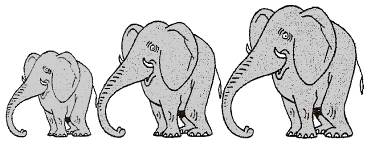 Rallye Lecture Cycle 3Le mystère de la Chambre JauneGaston Leroux (éditions Lire C’est Partir)Le mystère de la Chambre JauneGaston Leroux (éditions Lire C’est Partir)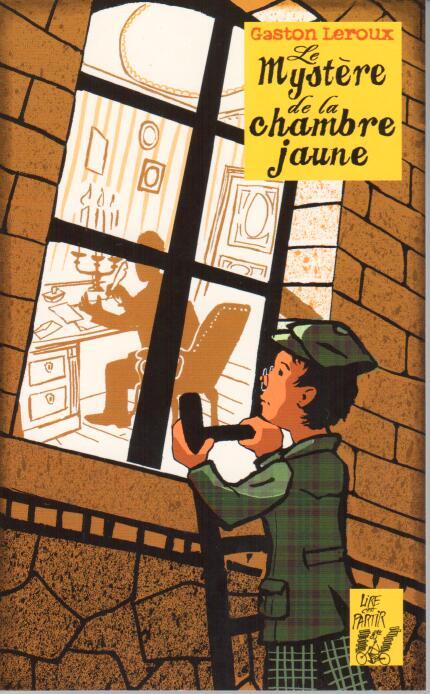 1 – Qui est l’enquêteur de l’histoire ?a) Rouletabille.b) Le Père Jacques.c) Sainclair.1 – Qui est l’enquêteur de l’histoire ?a) Rouletabille.b) Le Père Jacques.c) Sainclair.6 – Qui est le Père Jacques ?a) Le juge en charge de l’affaire. b) Le père de Mlle Stangerson.c) Un vieux domestique de la famille Stangerson.2- Où travaille l’enquêteur ?Dans un cabinet d’avocats.Dans les éditions du journal « L’Epoque ».Dans la famille Stangerson  en tant que serviteur.2- Où travaille l’enquêteur ?Dans un cabinet d’avocats.Dans les éditions du journal « L’Epoque ».Dans la famille Stangerson  en tant que serviteur.7 – De quel restaurant le Père Mathieu est-il propriétaire ?a) L’auberge du Donjon.b) L’auberge du Château.c) L’hôtel du Donjon.3 – Quel âge a Joseph Rouletabille au moment des faits ?16 ans et demi.18 ans.20 ans.3 – Quel âge a Joseph Rouletabille au moment des faits ?16 ans et demi.18 ans.20 ans.8 –Quel personnage du roman meurt poignardé ?a)Le garde-chasse.b) Le fiancé de Mlle Stangerson.c) Mlle Stangerson.4 – Où a lieu la première agression ? Au laboratoire.Dans la chambre jaune.Au château.4 – Où a lieu la première agression ? Au laboratoire.Dans la chambre jaune.Au château.9 – Qui est mis en prison ?Rouletabille.Le Père Jacques.Robert Darzac.5 – Qui est blessé ?Mlle Stangerson.Le garde-chasse.Le Père Jacques.5 – Qui est blessé ?Mlle Stangerson.Le garde-chasse.Le Père Jacques.10 – Qui est le coupable ?Robert Darzac.Frédéric Larsan.Rouletabille.Rallye Lecture Cycle 3Rallye Lecture Cycle 3Rallye Lecture Cycle 3Rallye Lecture Cycle 3Rallye Lecture Cycle 3Le mystère de la Chambre JauneGaston Leroux(éditions Lire C’est Partir)Le mystère de la Chambre JauneGaston Leroux(éditions Lire C’est Partir)Le mystère de la Chambre JauneGaston Leroux(éditions Lire C’est Partir)Le mystère de la Chambre JauneGaston Leroux(éditions Lire C’est Partir)Le mystère de la Chambre JauneGaston Leroux(éditions Lire C’est Partir)Le mystère de la Chambre JauneGaston Leroux(éditions Lire C’est Partir)Le mystère de la Chambre JauneGaston Leroux(éditions Lire C’est Partir)Le mystère de la Chambre JauneGaston Leroux(éditions Lire C’est Partir)CORRECTIONCORRECTIONCORRECTIONCORRECTIONCORRECTION1 – Qui est l’enquêteur de l’histoire ?a) Rouletabille.1 – Qui est l’enquêteur de l’histoire ?a) Rouletabille.1 – Qui est l’enquêteur de l’histoire ?a) Rouletabille.1 – Qui est l’enquêteur de l’histoire ?a) Rouletabille.1 – Qui est l’enquêteur de l’histoire ?a) Rouletabille.1 – Qui est l’enquêteur de l’histoire ?a) Rouletabille.1 – Qui est l’enquêteur de l’histoire ?a) Rouletabille.6 – Qui est le Père Jacques ?c) Un vieux domestique de la famille Stangerson.6 – Qui est le Père Jacques ?c) Un vieux domestique de la famille Stangerson.6 – Qui est le Père Jacques ?c) Un vieux domestique de la famille Stangerson.6 – Qui est le Père Jacques ?c) Un vieux domestique de la famille Stangerson.6 – Qui est le Père Jacques ?c) Un vieux domestique de la famille Stangerson.6 – Qui est le Père Jacques ?c) Un vieux domestique de la famille Stangerson.2– Où travaille l’enquêteur ?b) Dans les éditions du journal « L’Epoque ».2– Où travaille l’enquêteur ?b) Dans les éditions du journal « L’Epoque ».2– Où travaille l’enquêteur ?b) Dans les éditions du journal « L’Epoque ».2– Où travaille l’enquêteur ?b) Dans les éditions du journal « L’Epoque ».2– Où travaille l’enquêteur ?b) Dans les éditions du journal « L’Epoque ».2– Où travaille l’enquêteur ?b) Dans les éditions du journal « L’Epoque ».2– Où travaille l’enquêteur ?b) Dans les éditions du journal « L’Epoque ».7 – De quel restaurant le Père Mathieu est-il propriétaire ?a) L’auberge du Donjon.7 – De quel restaurant le Père Mathieu est-il propriétaire ?a) L’auberge du Donjon.7 – De quel restaurant le Père Mathieu est-il propriétaire ?a) L’auberge du Donjon.7 – De quel restaurant le Père Mathieu est-il propriétaire ?a) L’auberge du Donjon.7 – De quel restaurant le Père Mathieu est-il propriétaire ?a) L’auberge du Donjon.7 – De quel restaurant le Père Mathieu est-il propriétaire ?a) L’auberge du Donjon.3 – Quel âge a Joseph Rouletabille au moment des faits ?b) 18 ans.3 – Quel âge a Joseph Rouletabille au moment des faits ?b) 18 ans.3 – Quel âge a Joseph Rouletabille au moment des faits ?b) 18 ans.3 – Quel âge a Joseph Rouletabille au moment des faits ?b) 18 ans.3 – Quel âge a Joseph Rouletabille au moment des faits ?b) 18 ans.3 – Quel âge a Joseph Rouletabille au moment des faits ?b) 18 ans.3 – Quel âge a Joseph Rouletabille au moment des faits ?b) 18 ans.8 – Quel personnage du roman meurt poignardé ?a)Le garde-chasse8 – Quel personnage du roman meurt poignardé ?a)Le garde-chasse8 – Quel personnage du roman meurt poignardé ?a)Le garde-chasse8 – Quel personnage du roman meurt poignardé ?a)Le garde-chasse8 – Quel personnage du roman meurt poignardé ?a)Le garde-chasse8 – Quel personnage du roman meurt poignardé ?a)Le garde-chasse– Où a lieu la première agression ? b) Dans la chambre jaune.– Où a lieu la première agression ? b) Dans la chambre jaune.– Où a lieu la première agression ? b) Dans la chambre jaune.– Où a lieu la première agression ? b) Dans la chambre jaune.– Où a lieu la première agression ? b) Dans la chambre jaune.– Où a lieu la première agression ? b) Dans la chambre jaune.– Où a lieu la première agression ? b) Dans la chambre jaune.9– Qui est mis en prison ?c) Robert Darzac.9– Qui est mis en prison ?c) Robert Darzac.9– Qui est mis en prison ?c) Robert Darzac.9– Qui est mis en prison ?c) Robert Darzac.9– Qui est mis en prison ?c) Robert Darzac.9– Qui est mis en prison ?c) Robert Darzac.5 – Qui est blessé ?Mlle Stangerson.5 – Qui est blessé ?Mlle Stangerson.5 – Qui est blessé ?Mlle Stangerson.5 – Qui est blessé ?Mlle Stangerson.5 – Qui est blessé ?Mlle Stangerson.5 – Qui est blessé ?Mlle Stangerson.5 – Qui est blessé ?Mlle Stangerson.10- Qui est le coupable ?b) Frédéric Larsan.10- Qui est le coupable ?b) Frédéric Larsan.10- Qui est le coupable ?b) Frédéric Larsan.10- Qui est le coupable ?b) Frédéric Larsan.10- Qui est le coupable ?b) Frédéric Larsan.10- Qui est le coupable ?b) Frédéric Larsan.Question1234455678910Points111111111111